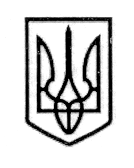 	ПРОЄКТУ К Р А Ї Н А СТОРОЖИНЕЦЬКА МІСЬКА РАДА ЧЕРНІВЕЦЬКОГО РАЙОНУ       ЧЕРНІВЕЦЬКОЇ ОБЛАСТІ 	      ВИКОНАВЧИЙ КОМІТЕТ                РІШЕННЯ  06 жовтня  2023 року                                                                   №Про надання дозволу на безкоштовне харчуванняРозглянувши інформацію начальника Відділу освіти Ярослава СТРІЛЕЦЬКОГО, щодо надання дозволу на безкоштовне харчування учнів  Слобода-Комарівської гімназії та Опорного закладу Сторожинецький ліцей Сторожинецької міської ради, керуючись Законами України «Про місцеве самоврядування в Україні», «Про освіту», «Про повну загальну середню освіту», з метою соціального захисту малозабезпечених верств населення,виконавчий комітет міської ради вирішив:Інформацію начальника Відділу освіти Сторожинецької міської ради Ярослава СТРІЛЕЦЬКОГО, щодо надання дозволу на безкоштовне харчування учням  Слобода-Комарівської гімназії та Опорного закладу Сторожинецький ліцей Сторожинецької міської ради  взяти до відома.Забезпечити під час освітнього процесу, безкоштовним одноразовим, гарячим харчуванням протягом 2023-2024 н.р. :- ученицю  8  класу Слобода-Комарівської гімназії Сторожинецької міської ради, Няйко Анастасію Іванівну.- учня  6  класу Слобода-Комарівської гімназії Сторожинецької міської ради, Няйко Віктора Івановича.- учня 6 класу Слобода-Комарівської гімназії Сторожинецької міської ради, Клевчука Миколу Миколайовича.- учня 9 класу Слобода-Комарівської гімназії Сторожинецької міської ради, Мітітюка Євгена Артемовича.- учня 6 класу Слобода-Комарівської гімназії Сторожинецької міської ради, Сову Бориса Михайловича.- учня 5 класу Слобода-Комарівської гімназії Сторожинецької міської ради, Сову Олександра Михайловича.- ученицю 7 класу Опорного закладу Сторожинецький ліцей Сторожинецької міської ради, Мангіш Олену Андріївну.                                                   продовження до рішення виконавчого комітету                                                                Сторожинецької міської ради від 06.10.2023р. №- учня 9 класу Опорного закладу Сторожинецький ліцей Сторожинецької міської ради, Мангіша Арсена Андрійовича.- учня 5 класу Опорного закладу Сторожинецький ліцей Сторожинецької міської ради, Мангіша Сергія Андрійовича.3. Контроль за виконанням рішення покласти на першого заступника міського голови Ігоря БЕЛЕНЧУКА та постійну комісію з питань освіти та науки, культури, фізкультури та спорту (В. БОЖЕСКУЛ).Сторожинецький міський голова 				Ігор МАТЕЙЧУКВиконавець:Начальник Відділу освіти                                                  Ярослав СТРІЛЕЦЬКИЙПогоджено:	Секретар міської ради                                                         Дмитро БОЙЧУКПерший заступник міського голови                                   Ігор БЕЛЕНЧУКНачальник юридичного відділу	                                   Олексій КОЗЛОВНачальник відділу організаційноїта кадрової роботи                                                                Ольга ПАЛАДІЙНачальник відділу документообігу        та контролю	                                                                  Микола БАЛАНЮК